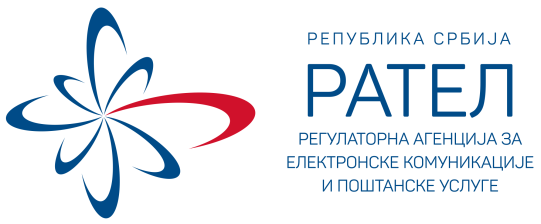 КОНКУРСНА ДОКУМЕНТАЦИЈАза јавну набавку услуга – услуге и терминална опрема за потребе контроле телекомуникационих услуга и мрежа оператора – Телеком сервисиотворени поступак јавне набавкејн.бр. 1-02-4042-36/19  С А Д Р Ж А Ј	ОДЕЉАК	ПРЕДМЕТОПШТИ ПОДАЦИ О ЈАВНОЈ НАБАВЦИСПЕЦИФИКАЦИЈА ПРЕДМЕТА НАБАВКЕУСЛОВИ ЗА УЧЕШЋЕ У ПОСТУПКУ ЈАВНЕ НАБАВКЕ И УПУТСТВО КАКО СЕ ДОКАЗУЈЕ ИСПУЊЕНОСТ УСЛОВАКРИТЕРИЈУМ ЗА ОЦЕЊИВАЊЕ ПОНУДАОБРАЗАЦ ПОНУДЕОБРАЗАЦ СТРУКТУРЕ ЦЕНАОБРАЗАЦ ИЗЈАВЕ О НЕЗАВИСНОЈ ПОНУДИОБРАЗАЦ О ПОШТОВАЊУ ОБАВЕЗА ПОНУЂАЧА ИЗ ДРУГИХ ПРОПИСАМОДЕЛ УГОВОРАУПУТСТВО ПОНУЂАЧИМА КАКО ДА САЧИНЕ ПОНУДУНа основу члана 61. Закона о јавним набавкама („Службени гласник РС“, бр. 124/12, 14/15 и 68/15), члана 2. Правилника о обавезним елементима конкурсне документације у поступцима јавних набавки и начину испуњености услова („Службени гласник РС“, бр. 86/15 и 41/19), наручилац је припремио:ОПШТИ ПОДАЦИ О ЈАВНОЈ НАБАВЦИНа основу члана 61. Закона о јавним набавкама („Службени гласник РС“, бр. 124/12, 14/15 и 68/15), члана 2. Правилника о обавезним елементима конкурсне документације у поступцима јавних набавки и начину доказивања испуњености услова („Службени гласник РС“, бр. 86/15 и 41/19), Одлуке о покретању поступка јавне набавке број 1-02-4042-36/19 од 1.11.2019. године и Решења о образовању комисије за јавну набавку 1-02-4042-36/19-1 од 1.11.2019. године Наручилац – Регулаторна агенција за електронске комуникације и поштанске услуге, улица Палмотићева број 2, 11103 Београд, www.ratel.rs, покреће отворени поступак јавне набавке услуга, ради закључења уговора о јавној набавци.Предмет јавне набавке је набавка услуга – услуге и терминална опрема за потребе контроле телекомуникационих услуга и мрежа оператора – Телеком сервиси.Назив и ознака из општег речника набавке је 71600000 Услуге техничког испитивања, анализе и консалтинга.Ближи опис предмета набавке налази се у Спецификацији и захтевима предмета набавке (Одељак II).Додатне информације у вези са конкурсном документацијом могу се тражити сваког радног дана од 09.00 до 14.00 часова преко писарнице Наручиоца, путем редовне поште, путем броја факса 011/3232-537 или преко интернет адресе slobodan.matovic@ratel.rs.На основу члана 61. Закона о јавним набавкама („Службени гласник РС“, бр. 124/12, 14/15 и 68/15), члана 2. Правилника о обавезним елементима конкурсне документације у поступцима јавних набавки и начину доказивања испуњености услова („Службени гласник РС“, бр. 86/15 и 41/19), наручилац је припремио образац:СПЕЦИФИКАЦИЈЕ И ЗАХТЕВИ ПРЕДМЕТА НАБАВКЕПредмет набавке су услуге и терминали за потребе контроле телекомуникационих услуга и мрежа оператора – Телеком сервиси.Реализацијом планиране набавке биће омогућена кoнтрoла квалитета, “benchmarking”-a и законитости пружања сервиса различитих телекомуникационих оператора и пружаоца медијских садржаја, као и неометан оперативан рад на терену и повезивање на интерне  системе за мониторинг и базе података.За потребе истраживања сметњи оператора мобилне телефоније неопходни су додатни говорни пакети како би несметано била вршена мерења, и упоредо сатим потребна комуникација посредством мреже оператора чијим коришћењем не би било утицаја на предметна истраживања.За потребе повезивања мерних возила на Рателов систем даљински управљаних контролно мерних станица као и повезивање са Рателовим интерним базама података, потребни су интернет пакети- за пренос података, према наведеној спецификацији.Радом на терену и анализом проблема који онемогућавају квалитетан и успешан рад, као и остваривање задатих циљева, утврђено је да током истраживања сметњи у мрежи једног оператора, коришћење сервиса тог истог оператора за потребе комуникације и размене података са КМЦ-ом и осталим колегама, доводи до ометања мерења и праћења. Стога је у тим ситуацијама неопходно поседовати сервисе других оператора и тиме умањити утицај разговора и размене података на ток истраживања сметњи. Потребно је испоручити следеће пакетe за бизнис кориснике:Постпејд пакет „Biz libero ultra“, трајање уговора 12 месеци ...............  ком  9.Постпејд пакет мобилни интернет „ Biz mobilni net XL “ са 60 GB интернета,  трајање уговора 12 месеци ........................................................................................... ком  3.На основу члана 61. Закона о јавним набавкама („Службени гласник РС“, бр. 124/12, 14/15 и 68/15), члана 2. Правилника о обавезним елементима конкурсне документације у поступцима јавних набавки и начину испуњености услова („Службени гласник РС“, бр. 86/15 и 41/19), наручилац је припремио:УСЛОВИ ЗА УЧЕШЋЕ У ПОСТУПКУ ЈАВНЕ НАБАВКЕ И УПУТСТВО КАКО СЕ ДОКАЗУЈЕ ИСПУЊЕНОСТ УСЛОВАПонуда мора да буде благовремена, да садржи све елементе, документе и доказе који су тражени у конкурсној документацији како би се утврдила испуњеност обавезних услова, оценила озбиљност и квалитет понуде, односно установила квалификованост понуђача.Обавезни услови за учешће правних лица у поступку јавне набавке, сагласно члану 75. Закона о јавним набавкама су:Услов из члана 75. став 1. тачка 1) Закона: Да је регистрован код надлежног органа, односно уписан у одговарајући регистар; Доказ: Извод из регистра Агенције за привредне регистре, односно извод из регистра надлежног Привредног суда:Услов из члана 75. став 1. тачка 2) Закона: Да он и његов законски заступник није осуђиван за неко од кривичних дела као члан организоване криминалне групе, да није осуђиван за кривична дела против привреде, кривична дела против животне средине, кривично дело примања или давања мита, кривично дело преваре; Доказ: Правна лица: 1) Извод из казнене евиденције, односно уверењe основног суда на чијем подручју се налази седиште домаћег правног лица, односно седиште представништва или огранка страног правног лица, којим се потврђује да правно лице није осуђивано за кривична дела против привреде, кривична дела против животне средине, кривично дело примања или давања мита, кривично дело преваре; 2) Извод из казнене евиденције Посебног одељења за организовани криминал Вишег суда у Београду, којим се потврђује да правно лице није осуђивано за неко од кривичних дела организованог криминала; 3) Извод из казнене евиденције, односно уверење надлежне полицијске управе МУП-а, којим се потврђује да законски заступник понуђача није осуђиван за кривична дела против привреде, кривична дела против животне средине, кривично дело примања или давања мита, кривично дело преваре и неко од кривичних дела организованог криминала (захтев се може поднети према месту рођења или према месту пребивалишта законског заступника). Уколико понуђач има више законских заступника дужан је да достави доказ за сваког од њих.  Предузетници и физичка лица: Извод из казнене евиденције, односно уверење надлежне полицијске управе МУП-а, којим се потврђује да није осуђиван за неко од кривичних дела као члан организоване криминалне групе, да није осуђиван за кривична дела против привреде, кривична дела против животне средине, кривично дело примања или давања мита, кривично дело преваре (захтев се може поднети према месту рођења или према месту пребивалишта).Напомена: Доказ не може бити старији од два месеца пре отварања понуда;Услов из члана 75. став 1. тачка 4) Закона: Да је измирио доспеле порезе, доприносе и друге јавне дажбине у складу са прописима Републике Србије или стране државе када има седиште на њеној територији; Доказ: Уверење Пореске управе Министарства финансија и привреде да је измирио доспеле порезе и доприносе и уверење надлежне управе локалне самоуправе да је измирио обавезе по основу изворних локалних јавних прихода или потврду Агенције за приватизацију да се понуђач налази у поступку приватизације. Напомена: Доказ не може бити старији од два месеца пре отварања понуда;Услов из члана члана 75. став 2.  Закона: Да је поштовао обавезе које произлазе из важећих прописа о заштити на раду, запошљавању и условима рада, заштити животне средине као и да нема забрану обављања делатности која је на снази у време подошења понуда; Доказ: Потписан Oбразац изјаве (Образац изјаве дат је у Одељку VIII). Изјава мора да буде потписана од стране овлашћеног лица понуђача. Уколико понуду подноси група понуђача, Изјава мора бити потписана од стране овлашћеног лица сваког понуђача из групе понуђача. НАПОМЕНЕ: Понуђач је дужан да за подизвођаче достави доказе о испуњености обавезних услова из члана 75. став 1. тач 1) до 4) Закона о јавним набавкама. Поред наведених доказа о испуњености обавезних услова, понуђач је дужан да за подизвођаче достави попуњен, потписан Образац Изјаве о поштовању обавезa које произлазе из других прописа као и да нема меру забране обављања делатности (Одељак VIII). Сваки понуђач из групе понуђача мора да испуни обавезне услове из члана 75. став 1. тач. 1) до 4) Закона о јавним набавкама. Услов из члана 75. став 1. тачка 5) Закона о јавним набавкама дужан је да испуни понуђач из групе понуђача којем је поверено извршење дела набавке за који је неопходна испуњеност тог услова. Поред наведених доказа о испуњености обавезних услова, сваки од понуђача из групе понуђача је дужан да достави попуњен, потписан Образац Изјаве о поштовању обавезa које произлазе из других прописа као и да нема забрану обављања делатности која је на снази у време подошења понуда (Одељак VIII). Додатне услове понуђачи из групе понуђача испуњавају заједно.Понуђач није дужан да доставља доказе који су јавно доступни на интернет страницама надлежних органа, али је у обавези да у понуди наведе који су то докази и на којим интернет страницама надлежних органа се ови докази могу проверити (нпр. уколико је понуђач уписан у Регистар понуђача код Агенције за привредне регистре довољно је да у Обрасцу понуде упише интернет адресу на којој се могу проверити ти подаци).Уколико је доказ о испуњености услова електронски документ, понуђач доставља копију електронског документа у писаном облику, у складу са законом којим се уређује електронски документ. Ако понуђач има седиште у другој држави, наручилац може да провери да ли су документи којима понуђач доказује испуњеност тражених услова издати од стране надлежних органа те државе. Ако понуђач није могао да прибави тражена документа у року за подношење понуде, због тога што она до тренутка подношења понуде нису могла бити издата по прописима државе у којој понуђач има седиште и уколико уз понуду приложи одговарајући доказ за то, наручилац ће дозволити понуђачу да накнадно достави тражена документа у примереном року. Ако се у држави у којој понуђач има седиште не издају докази из члана 77. Закона о јавним набавкама, понуђач може, уместо доказа, приложити своју писану изјаву, дату под кривичном и материјалном одговорношћу оверену пред судским или управним органом, јавним бележником или другим надлежним органом те државе. На основу члана 61. Закона о јавним набавкама („Службени гласник РС“, бр. 124/12, 14/15 и 68/15), члана 2. Правилника о обавезним елементима конкурсне документације у поступцима јавних набавки и начину испуњености услова („Службени гласник РС“, број 86/15), наручилац је припремио образац:КРИТЕРИЈУМ ЗА ДОДЕЛУ УГОВОРАКритеријум за оцењивање понуда је економски најповољнија понуда, применом следећих елемената критеријума и пондера одређених за те елементе критеријума:Број пондера по сваком елементу критеријума биће заокружен на две децимале.Елемент критеријума К1 – укупна понуђена цена:Овим елементом критеријума оцењиваће се укупно понуђена цена (за све постпејд пакете).Максималан број пондера по овом елементу критеријума је 80.Број пондера по овом елементу критеријума израчунаваће се на следећи начин:К1 = 80*(Cmin/Cpon)где је:Cmin – најнижа укупно понуђена цена из свих понуда,		Cpon – укупно понуђена цена из понуде која је предмет оцене.Елемент критеријума К2 – Терминална опрема нуди у оквиру понуде (уколико се нуди):Максималан број пондера по овом елементу критеријума је 20.Број пондера по овом елементу критеријума израчунава се на следећи начин:Напомена: Понуђач који не нуди у оквиру постпејд пакета терминалну опрему добија 0 пондера.Коефицијент К2 представља збир пондера по овом критеријуму.Коначна оцена:Коначна оцена понуде добија се по формули:КО = К1 + К2  што укупно износи максимално 100 пондера.Са понуђачем који има највећу коначну оцену понуде, однодно највећи број пондера, биће склопљен уговор.2. Додатни критеријум за оцењивање понуда:У случају да две или више понуда, након стручне оцене понуда, имају исти број пондера, као најповољнија биће изабрана понуда која има већи број пондера за Терминалну опрему.Уколико ни након примене резервног елемента критеријума није могуће изабрати најповољнијег понуђача, Наручилац ће изабрати најповољнијег понуђача путем жреба. Наручилац ће писаним путем обавестити све понуђаче о датуму када ће се одржати извлачење путем жреба. Извлачење путем жреба Наручилац ће извршити јавно, у присуству понуђача и то тако што ће називе понуђача који имају исту најнижу понуђену цену без ПДВ исписати на одвојеним папирима, који су исте величине и боје, те ће све те папире ставити у кутију одакле ће извући папире. Понуђачима чији називи буду на извученим папирима биће додељен уговор.На основу члана 61. Закона о јавним набавкама („Службени гласник РС“, бр. 124/12, 14/15 и 68/15), члана 2. Правилника о обавезним елементима конкурсне документације у поступцима јавних набавки и начину доказивања испуњености услова („Службени гласник РС“, бр. 86/15 и 41/19), наручилац је припремио образац:ОБРАЗАЦ ПОНУДЕ  ● Подносим следећу понуду:    (заокружити на који начин)а) самосталноб) са подизвођачем:1. ____________________________________________________________________________________________________________________________________________________________________________________________________________________________________________________________________________________________________________2. ____________________________________________________________________________________________________________________________________________________________________________________________________________________________________________________________________________________________________________3. ____________________________________________________________________________________________________________________________________________________________________________________________________________________________________________________________________________________________________________(навести: назив и седиште подизвођача, ПИБ, матични број, број рачуна и банку, овлашћено лице/а за заступање, проценат укупне вредности набавке који ће се поверити подизвођачу, а који не може бити већи од 50 % као и део предмета набавке који ће извршити преко подизвођача, контакт особа, телефон, факс и е-маил адреса)в) као заједничку понуду:1. ____________________________________________________________________________________________________________________________________________________________________________________________________________________________________________________________________________________________________________2. ____________________________________________________________________________________________________________________________________________________________________________________________________________________________________________________________________________________________________________3. ____________________________________________________________________________________________________________________________________________________________________________________________________________________________________________________________________________________________________________(навести: назив и седиште понуђача, ПИБ, матични број, број рачуна, овлашћено лице/а за заступање, контакт особа, телефон, факс и е-маил адреса)НАПОМЕНА: Рок важења понуде не може бити краћи од 30 дана од дана отварања понуда.● Укупна понуђена цена без ПДВ: ________________________________________ ● Укупна понуђена цена са ПДВ: ________________________________________ НАПОМЕНА: Цене морају обухватити и остале зависне трошкове као што су: цена остале додатне опреме (изузев терминала и USB Dongle уколико се нуде), административни и други зависни трошкови.● Начин плаћања: Плаћање се врши након сваке обављене услуге, у року од ____ дана, од дана службеног пријема фактуре понуђача и извештаја о обављеној услузи.● Рок испоруке: _____________________________● Место испоруке (адреса пословнице): _________________________________● Уколико понуђач није доставио доказе о испуњености услова, у обавези је да наведе који су то докази и на којим интернет страницама надлежних органа се ови докази могу проверити: ____________________________________________________________________________________________________________________________________________________________________________________________________________________________________________________________________________________________________________								                                                            (потпис овлашћеног лица)На основу члана 61. Закона о јавним набавкама („Службени гласник РС“, бр. 124/12, 14/15 и 68/15), члана 2. Правилника о обавезним елементима конкурсне документације у поступцима јавних набавки и начину доказивања испуњености услова („Службени гласник РС“, бр. 86/15 и 41/19), наручилац је припремио образац:ОБРАЗАЦ СТРУКТУРЕ ЦЕНА  * - Понуђач је у обавези да упише тип телефона и тип USB Dongle уређаја (терминала) уколико их нуди у оквиру своје понуде. - Цена наведних терминала се не исказује посебно и она је део цене постпејд пакета. УПУТСТВО О НАЧИНУ ПОПУЊАВАЊА ОБРАСЦА СТРУКТУРЕ ЦЕНА:Образац структуре цена мора бити попуњен тако да се може проверити усклађеност цена са стварним трошковима.У Обрасцу структуре цена морају бити приказане јединичне цене и укупне цене за дате количине са и без ПДВ.Укупна цена у себи мора садржати и остале зависне трошкове који чине укупну цену као што су: цена остале додатне опреме (изузев терминала и USB Dongle уколико се нуде), административне и друге зависне трошкове.Цена мора бити дата у динарима.Укупна цене из ове табеле мора бити иста као и укупна цена из Обрасца понуде.  Укупна цена без ПДВ ће бити елемент критеријума који ће се пондерисати.                                                                              (потпис овлашћеног лица)На основу чл. 26. и 61. Закона о јавним набавкама („Службени гласник РС“, бр. 124/12, 14/15 и 68/15), члана 2. Правилника о обавезним елементима конкурсне документације у поступцима јавних набавки и начину доказивања испуњености услова („Службени гласник РС“, бр. 86/15 и 41/19), наручилац је припремио образац:ОБРАЗАЦ ИЗЈАВЕ О НЕЗАВИСНОЈ ПОНУДИИзјављујем под пуном материјалном и кривичном одговорношћу, да Понуђач ______________________________________________________________________ из ________________________________,  понуду подноси независно, без договора са другим понуђачима или заинтересованим лицима.                                                                                              (потпис овлашћеног лица)	НАПОМЕНА: У случају већег броја Понуђача из групе Понуђача образац треба фотокопирати и доставити  за сваког Понуђача из групе Понуђача.На основу чл. 61. и 75. Закона о јавним набавкама („Службени гласник РС“, бр. 124/12, 14/15 и 68/15), члана 2. Правилника о обавезним елементима конкурсне документације у поступцима јавних набавки и начину доказивања испуњености услова („Службени гласник РС“, бр. 86/15 и 41/19), наручилац је припремио образац:ОБРАЗАЦ ИЗЈАВЕ О ПОШТОВАЊУ ОБАВЕЗА ПОНУЂАЧА ИЗ ДРУГИХ ПРОПИСАИзјављујем под пуном материјалном и кривичном одговорношћу, да je Понуђач _____________________________________________________________________ из ________________________________, поштовао обавезе које произилазе из важећих прописа о заштити на раду, запошљавању и условима рада, заштити животне средине као и да нема забрану обављања делатности која је на снази у време подношења понуда.                                                                                             (потпис овлашћеног лица)НАПОМЕНА: У случају већег броја понуђача из групе понуђача или подизвођача, образац треба фотокопирати и доставити за сваког понуђача из групе понуђача, или подизвођача.На основу члана 61. Закона о јавним набавкама („Службени гласник РС“, бр. 124/12, 14/15 и 68/15), члана 2. Правилника о обавезним елементима конкурсне документације у поступцима јавних набавки и начину доказивања испуњености услова („Службени гласник РС“, бр. 86/15 и 41/19), наручилац је припремио образац:МОДЕЛ УГОВОРАЗакључен у Београду, дана _____________, између:Регулаторна агенција за електронске комуникације и поштанске услуге – РАТЕЛ, са седиштем у Београду, улица улица Палмотићева број 2, коју заступа директор др Владица Тинтор. ПИБ: 103986571; матични број: 17606590; рачун бр: 840-963627-41 код Управе за трезор Министарства финансија Републике Србије; шифра делатности: 84.13; обвезник ПДВ: не; (у даљем тексту: Корисник)и1. _____________________________________________ са седиштем у _____________, улица __________________________ бр. _____; кога заступа __________________________. ПИБ __________; матични број _______________; број рачуна ___________________ код ____________________; шифра делатности ______________, обвезник ПДВ: ____;   2. _____________________________________________ са седиштем у _____________, улица __________________________ бр. _____; кога заступа __________________________. ПИБ __________; матични број _______________; број рачуна ___________________ код ____________________; шифра делатности ______________, обвезник ПДВ: ____;   (у даљем тексту: Пружалац), Који наступа са подизвођачем:1. _____________________________________________ са седиштем у _____________, _____________________________________________ са седиштем у _____________, улица __________________________ бр. _____; кога заступа __________________________. ПИБ __________; матични број _______________; број рачуна ___________________ код ____________________; шифра делатности ______________, обвезник ПДВ: ____;   2. _____________________________________________ са седиштем у _____________, улица __________________________ бр. _____; кога заступа __________________________. ПИБ __________; матични број _______________; број рачуна ___________________ код ____________________; шифра делатности ______________, обвезник ПДВ: ____;   Напомена: Уколико Понуђачи подносе заједничку понуду, попунити податке за сваког Понуђача. Уколико Понуђач/и подноси/е понуду са подизвођачем/има, попунити податке за подизвођача/е. Предмет уговораЧлан 1.Предмет овог Уговора је претплата на девет (9) постпејд пакета „Biz libero ultra“, трајање уговора 12 месеци и три (3) постпејд пакета мобилни интернет „Biz mobilni net XL“ са 60 GB интернета, трајање уговора 12 месеци.Закључењем овог уговора (у даљем тексту: уговор) Пружалац и Корисник уређују међусобне односе у вези са коришћењем услуга мобилне телефоније и интернета „Телеком Србија“.Услуга се пружа само у јавној мобилној телекомуникационој мрежи „ Телеком Србија“ и не може се користити у мрежама других оператора мобилне мреже.Корисник је у обавези да услугу користи искључиво за сопствене потребе и без права на омогућавање коришћења услуге трећим лицима, а у оквиру делатности на чије обављање је овлашћен у складу са важећим прописима.Члан 2.Предмет овог уговора је ближе описан у конкурсној документацији, Одељак II – Спецификација и захтеви предмета набавке, која је саставни део овог уговора.Спецификација и захтеви предмета набавке (Прилог број 1), понуда Пружаоца број 1-02-4042-36/19-___ од ___.___.2019. године (напомена: број уписује Наручилац) са свим прилозима (у даљем тексту: Понуда) (Прилог број 2) и Образац структуре цена (Прилог број 3), су саставни део овог уговора. Цена и начин плаћањаЧлан 3.Корисник услуга се обавезује да ће Пружаоцу услуга плаћати износ утврђен Понудом број 1-02-4042-36/19-___ од ___.___.2019. године (у даљем тексту: Понуда) (напомена: број уписује Наручилац) која је саставни део уговора.Цене утврђене Понудом су фиксне за цео уговорени период од 12 (дванаест) месеци.Укупна цена је ограничена висином процењене вредности за ову јавну набавку која износи _________________ динара без ПДВ (напомена: износ уписује Наручилац).Члан 4.Уговорне стране су сагласне да се плаћање врши месечно за претходни месец.Корисник услуга се обавезује да плаћање изврши најкасније у року од ______ дана (напомена: услов уписује понуђач) од дана пријема исправне фактуре.Пружалац услуга је дужан да уз фактуру из става 2. овог члана достави и појединачни преглед потрошње по свакој SIM картици.Уколико Корисник услуга своју обавезу из става 2. претходног члана не измири у року, дужан је да Пружаоцу услуга плати законску затезну камату од дана доспећа до дана исплате, обрачунату по законској стопи.Рок плаћања по фактури се рачуна од дана службеног пријема фактуре преко писарнице Корисника услуга, у складу са Законом о роковима измирења новчаних обавеза у комерцијалним трансакцијама („Службени гласник РС“ бр. 119/12, 68/15 и 113/17). Обавезе Пружаоца и Корисника услугаЧлан 5.Обавезе Пружаоца услуга су да наведену услугу пружа квалитетно у складу са Законом, подзаконским актима, важећим стандардима, правилима струке и одредбама овог Уговора.Члан 6.Пружалац је у обавези да омогући да се све SIM картице из члана 1. уговора повежу у затворену групу без обзира на врсту постпејд пакета, чији чланови могу међусобно да бесплатно комуницирају, користећи скраћени четвороцифрени позивни број. Затворена група се дефинише софтверски и представља део могућности које пружа сервис Пружаоца. Пружалац је у обавези да омогући бесплатну проверу стања на рачуну за сваки претплатнички број коришћењем веб сервиса Пружаоца.Наплата SMS порука ка међународним дестинацијама по ценама које нису веће од цена према важећем ценовнику Пружаоца за пословне кориснике.Наплата MMS порука у домаћем саобраћају по ценама које нису веће од цена према важећем ценовнику Пружаоца за пословне кориснике.Пружалац је у обавези да омогући коришћење услуга у ромингу за сваки претплатнички број, према важећем ценовнику за пословне кориснике.Пружалац је у обавези да омогући активирање и осталих тарифних додатака према важећем ценовнику Пружаоца за пословне кориснике.Пружалац је у обавези да уз сваку SIM картицу, без плаћања додатне накнаде, достави телефонски апарат који се комерцијално нуди у редовној понуди Пружаоца уз наведени постпејд пакет.Уз сваку интернет SIM картицу за пренос података (мобилни интернет), Пружалац мора да обезбеди, без плаћања додатне накнаде, 4G(LTE) USB модем - уређај, који се комерцијално нуди у њиховој редовној понуди уз наведени постпејд пакет.Могућност коришћења SMS, MMS и WAP сервиса са додатном вредношћу (VAS сервиси/SMS Premium сервиси) према важећем ценовнику Пружаоца за пословне кориснике. Члан 7.Пружалац је у обавези да бесплатно замени SIM картице у случајевима оштећења или неисправности SIM картице и замене SIM картице за друге врсте SIM картица (стандардна, micro, nano, 4G SIM картица), за све време трајања уговора.Члан 8.Пружалац је у обавези да обезбеди сервисирање свих пратећих добара, према условима произвођача тих добара, за све време трајања уговора.Члан 9.Уколико Корисник услуга примети било какву неправилност у вршењу услуга од стране Пружаоца услуга, дужан је да о томе одмах обавести Пружаоца услуга и то обавештење образложи.По добијању обавештења из става 1. Пружалац услуга је дужан да, ако је то потребно, предузме мере које су неопходне да се неправилности отклоне, те да о учињеном обавести Кориника услуга.Члан 10.Уговорне стране су обавезне да једна другу, без одлагања, обавесте о евентуалној промени лица овлашћеног за заступање, статусној промени, као и свакој промени која би могла бити од утицаја на вршење услуга из овог Уговора.Трајање и раскид уговораЧлан 11.Овај уговор је закључен на период од 12 (дванаест) месеци или до утрошка обезбеђених средстава из Финансијског плана наручиоца за ову набавку, у зависности од тога који се услов први испуни, без права продужења након периода важења.Уговор ступа на снагу следећег дана од дана потписивања.Уговор се може раскинути сагласношћу обе уговорне стране или једнострано раскинути са отказним роком од 30 (тридесет) дана.У случају доцње са плаћањем од стране Корисника услуга, отказни рок је 20 (двадесет) дана и тече од дана уручења писменог отказа од стране Пружаоца услуга.Обавезе које доспевају у 2019. и 2020. години биће реализоване највише до износа средстава која ће Кориснику за ту намену бити одобрена у тим годинама. У супротном Уговор престаје да важи без накнаде штете због немогућности преузимања и плаћања обавеза од стране Корисник.Остале одредбеЧлан 12.За све што није дефинисано овим уговором примењиваће се Опште одредбе Пружаоца уколико су јавно објављене на званичној интернет станици Прижаоца.Евентуална спорна питања која настану извршењем овог уговора, уговорне стране ће решавати споразумно, а уколико споразума нема, утврђује се надлежност Привредног суда у Београду.Члан 13.Овај уговор сачињен је у шест (6) истоветних примерака, од којих свака страна задржава по три (3) примерка.                       Директор                                                                     Директор	                                                                                   др  Владица ТинторНАПОМЕНА: Модел уговора понуђач мора да попуни и потпише (овлашћено лице) чиме потврђује да је сагласан са садржином модела уговора.На основу члана 61. Закона о јавним набавкама („Службени гласник РС“, бр. 124/12, 14/15 и 68/15), члана 2. Правилника о обавезним елементима конкурсне документације у поступцима јавних набавки и начину доказивања испуњености услова („Службени гласник РС“, бр. 86/15 и 41/19), наручилац је припремио образац:УПУТСТВО ПОНУЂАЧИМА КАКО ДА САЧИНЕ ПОНУДУЈЕЗИК ПОНУДЕПонуда мора бити достављена на српском језику.  ИЗРАДА ПОНУДЕПонуђач мора да достави понуду у писаном облику. Понуђач може, поред писаног облика, да достави понуду и у електронском облику (на „CD ROM“-у или „USB“-у, у Word (.doc или .docx) или Acrobat Reader (pdf) формату, исправног записа). Наведени медијуми морају да буду јасно и трајно означени називом понуђача. На полеђини коверте треба навести назив и адресу понуђача.Понуду доставити тако што ће се документа и докази, који су тражени конкурсном документацијом:сортирати по редоследу којим су тражени  конкурсном документацијом имеђусобно повезати тако да чине једну целину (не мора се увезати јемствеником).Овлашћено лице понуђача мора да попуни и потпише тражене обрасце из конкурсне документације, на начин описан поред сваког доказа.  У случају подношења заједничке понуде, понуђачи из групе понуђача могу  овластити једног понуђача да у име групе попуни и потпише тражене обрасце из конкурсне документације, на начин описан поред сваког доказа.   ВАРИЈАНТНА ПОНУДАПодношење понуде са варијантама није дозвољено. ИЗМЕНА, ДОПУНА И ОПОЗИВ ПОНУДЕУ року за подношење понуде понуђач може да измени, допуни или опозове своју понуду, уколико је понуду предао. Измена, допуна и опозив понуде се врши писменим путем, у затвореној коверти са јасном назнаком ИЗМЕНА/ДОПУНА/ОПОЗИВ ПОНУДЕ, препорученом пошиљком или лично на адресу: Регулаторна агенција за електронске комуникације и поштанске услугеулица Палмотићева број 2, 11103 Београд- Писарница -”ИЗМЕНА/ДОПУНА/ОПОЗИВ“Понуде за јавну набавку услуга – бр. 1-02-4042-36/19”- НЕ ОТВАРАТИ - УЧЕСТВОВАЊЕ У ЗАЈЕДНИЧКОЈ ПОНУДИ ИЛИ КАО ПОДИЗВОЂАЧУ случају да je понуђач самостално поднео понуду, не може истовремено да учествује у заједничкој понуди или више заједничких понуда.У случају да je понуђач самостално поднео понуду, не може истовремено да учествује као подизвођач. Извршење набавке са подизвођачемПонуђач је у обавези да у понуди наведе да ли ће извршење јавне набавке делимично поверити подизвођачу и да наведе проценат укупне вредности набавке који ће поверити подизвођачу, а који не може бити већи од 50% као и део предмета набавке који ће извршити преко подизвођача. Ако понуђач у понуди наведе да ће делимично извршење набавке поверити подизвођачу, дужан је да наведе назив подизвођача, а уколико уговор између наручиоца и понуђача буде закључен, тај подизвођач ће бити наведен у уговору. Понуђач је дужан да наручиоцу, на његов захтев, омогући приступ код подизвођача ради утврђивања испуњености услова. Понуђач у потпуности одговара наручиоцу за извршење обавеза из поступка јавне набавке, односно за извршење уговорних обавеза, без обзира на број подизвођача. Наручилац може на захтев подизвођача и где природа предмета набавке то дозвољава пренети доспела потраживања директно подизвођачу, за део набавке која се извршава преко тог подизвођача. Понуђач не може ангажовати као подизвођача лице које није навео у понуди, у супротном наручилац ће реализовати средство обезбеђења и раскинути уговор, осим ако би раскидом уговора наручилац претрпео знатну штету. Понуђач може ангажовати као подизвођача лице које није навео у понуди, ако је на страни подизвођача након подношења понуде настала трајнија неспособност плаћања, ако то лице испуњава све услове одређене за подизвођача и уколико добије претходну сагласност наручиоца.  Подношење заједничке понудеПонуду може поднети група понуђача. Саставни део заједничке понуде је споразум којим се понуђачи из групе међусобно и према наручиоцу обавезују на извршење јавне набавке, а који обавезно садржи: 1) податке о члану групе који ће бити носилац посла, односно који ће поднети понуду и који ће заступати групу понуђача пред наручиоцем и 2) опис послова сваког од понуђача из групе понуђача у извршењу уговора;Понуђачи који поднесу заједничку понуду одговарају неограничено солидарно према наручиоцу.  НАЧИН ПЛАЋАЊА Услови плаћања за понуђену услугу, морају да буду једнаки или бољи од услова наведених у овој тачки (у погледу рока плаћања):Плаћање се врши месечно за претходни месец, у року од најмање 15, а најдуже 45 дана од дана пријема исправне фактуре за плаћање.Уколико се понуде услови лошији од наведених понуда ће бити одбијена.Рок плаћања по фактури се рачуна од дана службеног пријема фактуре преко писарнице Наручиоца, у складу са Законом о роковима измирења новчаних обавеза у комерцијалним трансакцијама („Службени гласник РС“ бр. 119/12, 68/15 и 113/17). Уколико Наручилац не изврши плаћање на уговорени начин и у року, дужан је да понуђачу плати законску затезну камату, за сваки дан закашњења. ЦЕНАЦена у понуди мора бити изражена у динарима.Цена у понуди мора бити исказана без и са порезом на додату вредност. Цене наведене у понуди су фиксне до краја реализације уговора.За свако прекорачење минута, SIM порука или интернета, плаћање се врши према ценама и општим условима оператора, који се морају предочити Наручиоцу у моменту издавања SIM картице у писаној форми.Ако је у понуди исказана неуобичајено ниска цена, наручилац ће поступити у складу са чланом 92. Закона, односно тражиће образложење свих њених саставних делова које сматра меродавним.ЗАШТИТА ДОКУМЕНТАЦИЈЕ И ПОДАТАКАНаручилац је дужан да чува као поверљиве све податке о понуђачима садржане у понуди који су посебним прописом утврђени као поверљиви и које је као такве понуђач означио у понуди.Свака страница понуде која садржи податке који су поверљиви за понуђача треба да у горњем десном углу садржи ознаку ,,ПОВЕРЉИВО”, у складу са Законом.Наручилац је дужан да одбије давање информације која би значила повреду поверљивости података добијених у понуди и да чува као пословну тајну имена понуђача и подносилаца пријава, као и поднете понуде, до истека рока предвиђеног за отварање понуда.Неће се сматрати поверљивом цена и остали подаци из понуде који су од значаја за примену елемената критеријума и рангирање понуде.ДОДАТНЕ ИНФОРМАЦИЈЕ И ПОЈАШЊЕЊА У ВЕЗИ СА ПРИПРЕМАЊЕМ КОНКУРСНЕ  ДОКУМЕНТАЦИЈЕДодатне информације или појашњења у вези са припремањем понуде заинтересовано лице може тражити писаним путем, односно путем поште, електронске поште или факсом.Заинтересовано лице може, у писаном облику тражити од наручиоца додатне информације или појашњења у вези са припремањем понуде, при чему може да укаже Наручиоцу и на евентуално уочене недостатке и неправилности у конкурсној документацији, најкасније пет дана пре истека рока за подношење понуде.Наручилац ће у року од три дана од дана пријема захтева за додатно објашњење, писмено одговорити заинтересованом лицу које је поставило питање и исто објавити на Порталу јавних набавки и на својој интернет страници.Захтев за додатне информације или појашњења треба упутити на адресу:Регулаторна агенција за електронске комуникације и поштанске услугеулица Палмотићева број 2, 11103 Београд- Писарница -„Објашњења – јавна набавка услуга број 1-02-4042-36/19”Додатне информације могу се тражити сваког радног дана од 10.00 до 14.00 часова, од контакт особе:- Слободан Матовић, путем броја факса 011/3232-537 или преко интернет адресе slobodan.matovic@ratel.rs;ДОДАТНА ОБЈАШЊЕЊА, КОНТРОЛЕ И ДОПУШТЕНЕ ИСПРАВКЕ Наручилац може да захтева од понуђача додатна објашњења која ће му помоћи при прегледу, вредновању и упоређивању понуда, а може да врши и контролу (увид) код понуђача односно његовог подизвођача.Наручилац не може да захтева, дозволи или понуди промену у садржини понуде, укључујући промену цене, а посебно не може да захтева, дозволи или понуди такву промену која би неприхватљиву понуду учинила прихватљивом.Наручилац може, уз сагласност понуђача, да изврши исправке рачунских грешака уочених приликом разматрања понуде по окончаном поступку отварања понуда.а коначно извршење посла, о  ГАРАНТНИ РОК	Према гарантним условима произвођача пратећих добара. 		Гаранција почиње да важи од дана важења уговора. Кавилативни пријем пратећих ће се обавити у моменту предаје свих пратећих добара Наручиоцу. Понуђач мора без накнаде да отклони све евентуалне недостатке, који се уоче у току важења уговора, уколико потичу од производних грешака и скривених мана.Предметне SIM картице и остала пратећа добра, морају бити нове и оригиналне, запаковане у оригиналним паковањима произвођача.ПОШТОВАЊЕ ОБАВЕЗА ПОНУЂАЧА ИЗ ДРУГИХ ПРОПИСАПонуђач је дужан да при састављању своје понуде наведе да је поштовао обавезе које произилазе из важећих прописа о заштити на раду, запошљавању и условима рада, заштити животне средине као и да нема забрану обављања делатности која је на снази у време подношења понуде. Као доказ о поштовању наведених обавеза, понуђач попуњава и потписује Изјаву дату под материјалном и кривичном одговорношћу (Одељак VIII).НЕГАТИВНЕ РЕФЕРЕНЦЕНаручилац може одбити понуду уколико поседује доказ да је понуђач у претходне три године пре објављивања позива за подношење понуда у поступку јавне набавке: 1) поступао супротно забрани из чл. 23. и 25. Закона о јавним набавкама; 2) учинио повреду конкуренције; 3) доставио неистините податке у понуди или без оправданих разлога одбио да закључи уговор о јавној набавци, након што му је уговор додељен; 4) одбио да достави доказе и средства обезбеђења на шта се у понуди обавезао. Наручилац може одбити понуду уколико поседује доказ који потврђује да понуђач није испуњавао своје обавезе по раније закљученим уговорима о јавним набавкама који су се односили на исти предмет набавке, за период од претходне три године пре објављивања позива за подношење понуда. Докази су дефинисани чланом 82. Закона о јавним набавкама.ОБАВЕШТЕЊЕ ПОНУЂАЧУ О ПОВРЕДИ ЗАШТИЋЕНИХ ПРАВАOбавештавају се понуђачи да накнаду за коришћење патената, као и одговорност за повреду заштићених права интелектуалне својине трећих лица сносе сами понуђачи.ЗАШТИТА ПРАВА ПОНУЂАЧАЗахтев за заштиту права подноси се наручиоцу а копија се истовремено доставља Републичкој комисији. Захтев за заштиту права може се поднети у току целог поступка јавне набавке, против сваке радње наручиоца, осим ако Законом није другачије одређено, а према роковима из члана 149. Закона о јавним набавкама.Захтевом за заштиту права не могу се оспоравати радње наручиоца предузете у поступку јавне набавке ако су подносиоцу захтева били или могли бити познати разлози за његово подношење пре истека рока за подношење захтева из ст. 3. и 4. члана 149. Закона о јавним набавкама, а подносилац захтева га није поднео пре истека тог рока. Ако је у истом поступку јавне набавке поново поднет захтев за заштиту права од стране истог подносиоца захтева, у том захтеву се не могу оспоравати радње наручиоца за које је подносилац захтева знао или могао знати приликом подношења претходног захтева. Захтев за заштиту права не задржава даље активности наручиоца у поступку јавне набавке у складу са одредбама члана 150. Закона о јавним набавкама. Наручилац објављује обавештење о поднетом захтеву за заштиту права на Порталу јавних набавки и на својој интернет страници најкасније у року од два дана од дана пријема захтева за заштиту права, које садржи податке из Прилога 3Љ.Подносилац захтева за заштиту права понуђача дужан је да на рачун буџета Републике Србије (број рачуна: 840-30678845-06, шифра плаћања 153, модел и позив на број 97 1-02-4042-36/19, сврха уплате: ЗПП - РАТЕЛ, прималац уплате: буџет Републике Србије) уплати таксу у износу прописаном чланом 156. Закона о јавним набавкама.Рок за ПРИСТУПАЊЕ закључењУ уговораУговор о јавној набавци ће бити достављен понуђачу којем је уговор додељен у року од осам дана од дана протека рока за подношење захтева за заштиту права. У случају да је пристигла само једна понуда, наручилац задржава право да закључи уговор о јавној набавци и пре истека рока од осам дана од дана истека рока за подношење захтева за заштиту права.Ако понуђач којем је додељен уговор одбије да закључи уговор о јавној набавци, наручилац може да закључи уговор са првим следећим најповољнијим понуђачем.Потписи председника и чланова комисије:1) Драгослав Михајловић – председник комисије ___________________________2) Ненад Радосављевић – члан комисије ___________________________3) Слободан Матовић – члан комисије___________________________ОДЕЉАК IОДЕЉАК IIОДЕЉАК IIIОДЕЉАК IVЕлементи критеријумаНазив елемента критеријумаБрој пондераК1Укупна понуђена цена без ПДВ80 пондераК2Терминална опрема у оквиру понуде20 пондераУКУПНО:100 пондераРед.бр.Терминална опрема у оквиру понуде (уколико се нуди)Број пондера:1.Понуђена терминална опрема следећих карактеристика:1) Минималне карактеристике телефона:Оперативни систем: минимум Android 8.1 или iOS 13Процесор: минимум Octa-core (Quad-core 2.2 GHz & Quad-core 1.7 GHz) или 4 efficiency core Apple Tempest, 2 performance core Apple VortexRAM меморија : минимум 4 GB Eкран: минимум Veličina 6,1" Резолуција: минимум 1792x828pxTип: IPS Eкран осетљив на додир: Дa Задња камера: Главна камера минимум. 12 MP Предња камера: минимум 12 MP Видео: минимум 2160p@30fps Mеморија: Интерна минимум 64 GB Kомуникација: Пренос података GPRS, EDGE, HSDPA, HSUPA, HSPA+, DC-HSPA+, LTE 2G мрежа минимум 900/1800MHz 3G мрежа минимум 900/2100 MHz 4G мрежа FDD 700/800/850/900/1800/1900/2100/2600 MHz, TDD 1900/2300/2500/2600 MHz USB: Da, Type-C WiFi: Da, 802.11 b/g/n/ac, dualband Bluetooth: Da, минимум v4.2 NFC: Da GPS: Da Поруке: SMS, MMS, Email, Push Email, IM Капацитет батерије: минимум 3400 mAh Остале карактеристике  SIM картица Nano SIM Dual SIM Da 2) Модем Тип: USB (Dongle)Опсег мрежа: GSM:  900 / 1800  UMTS 900 / 2100 LTE FDD 800  / 1800 / 2600Брзина: минимално Download - 150 Mbps / Upload - 50 Mbps 15 2.Понуђена терминална опрема следећих карактеристика:1) Минималне карактеристике телефона:..2) Модем ..*Уколико су карактеристике терминалне опреме слабије од наведених под бр. 1, понуђена опрема биће вреднована са 5 пондера.5 ОДЕЉАК VНАРУЧИЛАЦ:Регулаторна агенција за електронске комуникације и поштанске услуге 11103 Београд, ул. Палмотићева бр. 2ПРЕДМЕТ НАБАВКЕ:Услуге и терминална опрема за потребе контроле телекомуникационих услуга и мрежа оператора – Телеком сервисиБРОЈ НАБАВКЕ:1-02-4042-36/19ПОНУЂАЧ:(Назив)(Адреса-Улица, Општина, Град, Држава)(Матични број)(ПИБ)(Шифра делатности)(Број текућег рачуна, банка)(Законски заступник, име и презиме, функција)(Контакт особа, телефон, факс, е-маил)● Понуда важи:___________  дана од дана од дана отварања понуде.  ПОНУЂАЧ(Место и датум)ОДЕЉАК VIРед.бр.НазивЈединицамереКоличинаЈединичнацена без ПДВ(РСД)Укупнацена без ПДВ(РСД)УкупноПДВ(РСД)Укупнацена са ПДВ(РСД)123456=4x578=6+71.Постпејд „Biz libero ultra“,  претплата на 12 месециком.91.1.*ком.92.Постпејд мобилни интернет “Biz mobilni net XL“ са 60 GB интернета, претплата на 12 месециком.32.1.*ком.3 УКУПНО ПОНУЂЕНА ЦЕНА БЕЗ ПДВ (РСД)  УКУПНО ПДВ (......... %)   (РСД) УКУПНО ПОНУЂЕНА ЦЕНА СА ПДВ (РСД)  ПОНУЂАЧ(Место и датум)ОДЕЉАК VII ПОНУЂАЧ                    (Место и датум)ОДЕЉАК VIII ПОНУЂАЧ(Место и датум)ОДЕЉАК IXЗА ПРУЖАОЦА УСЛУГЕЗА КОРИСНИКА УСЛУГЕОДЕЉАК X